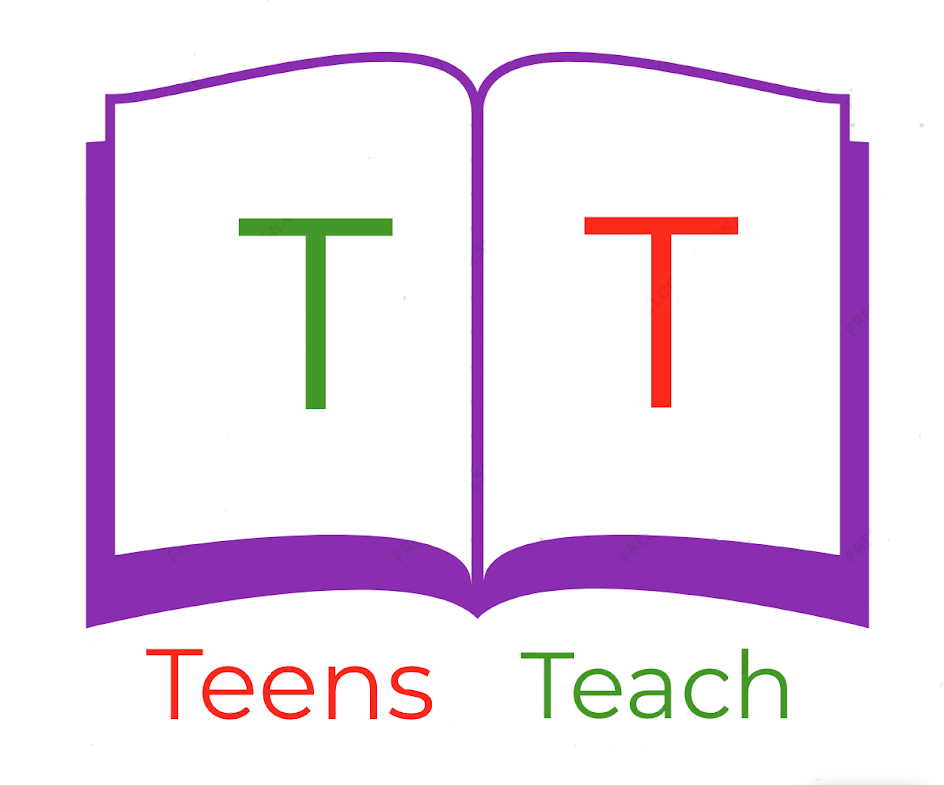 Jugendliche unterrichten Deutsch und mehrAuf Englisch übersetzen:Brokkoli: ________________Spinat: ________________Bonen: ________________Karotte: ________________Gurke: ________________Rüben: ________________Sellerie: ________________Schwammerl: ________________Kürbis: ________________Mais: ________________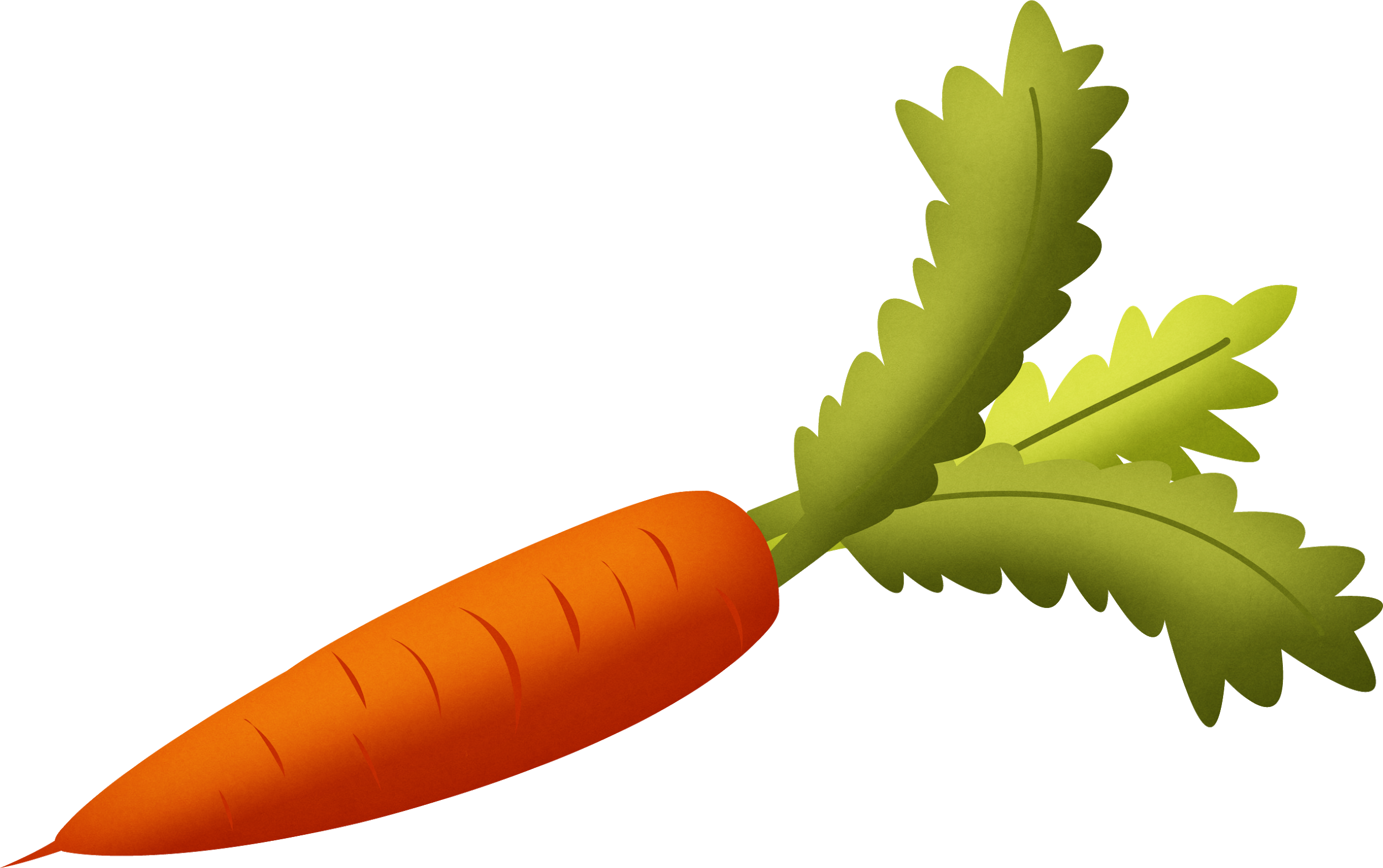 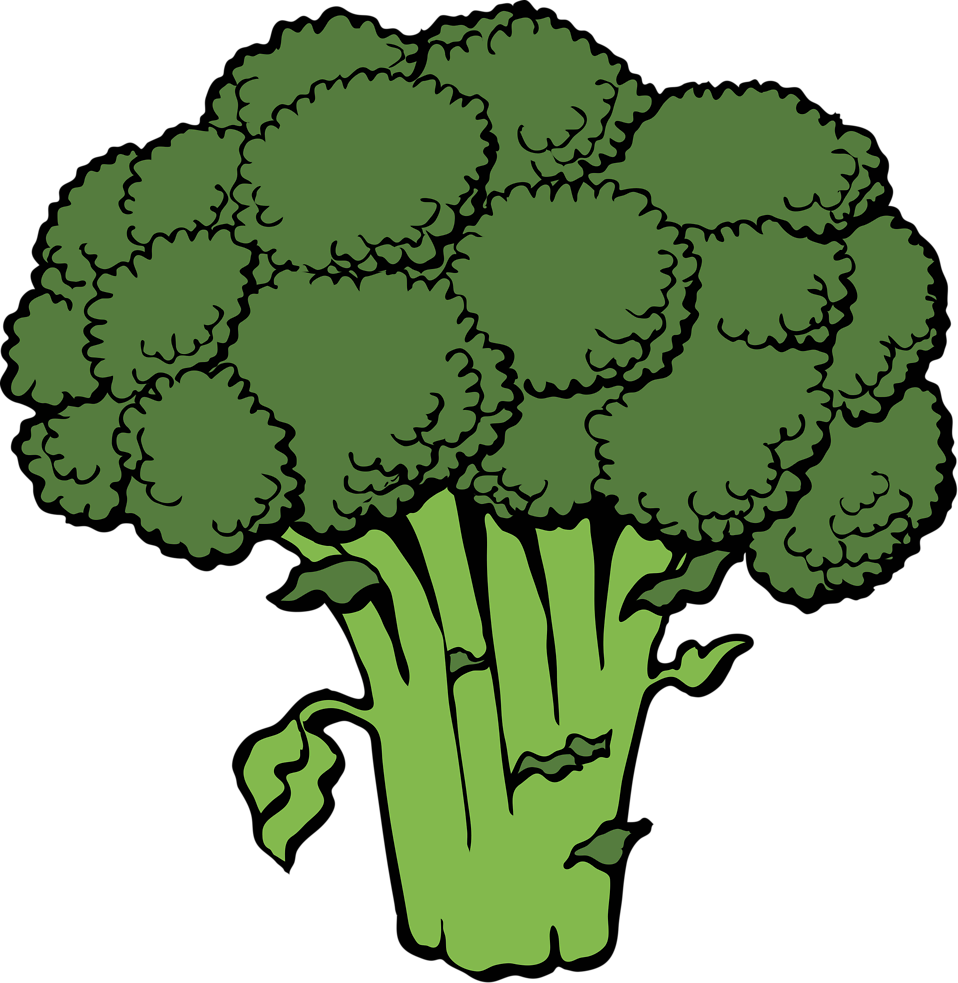 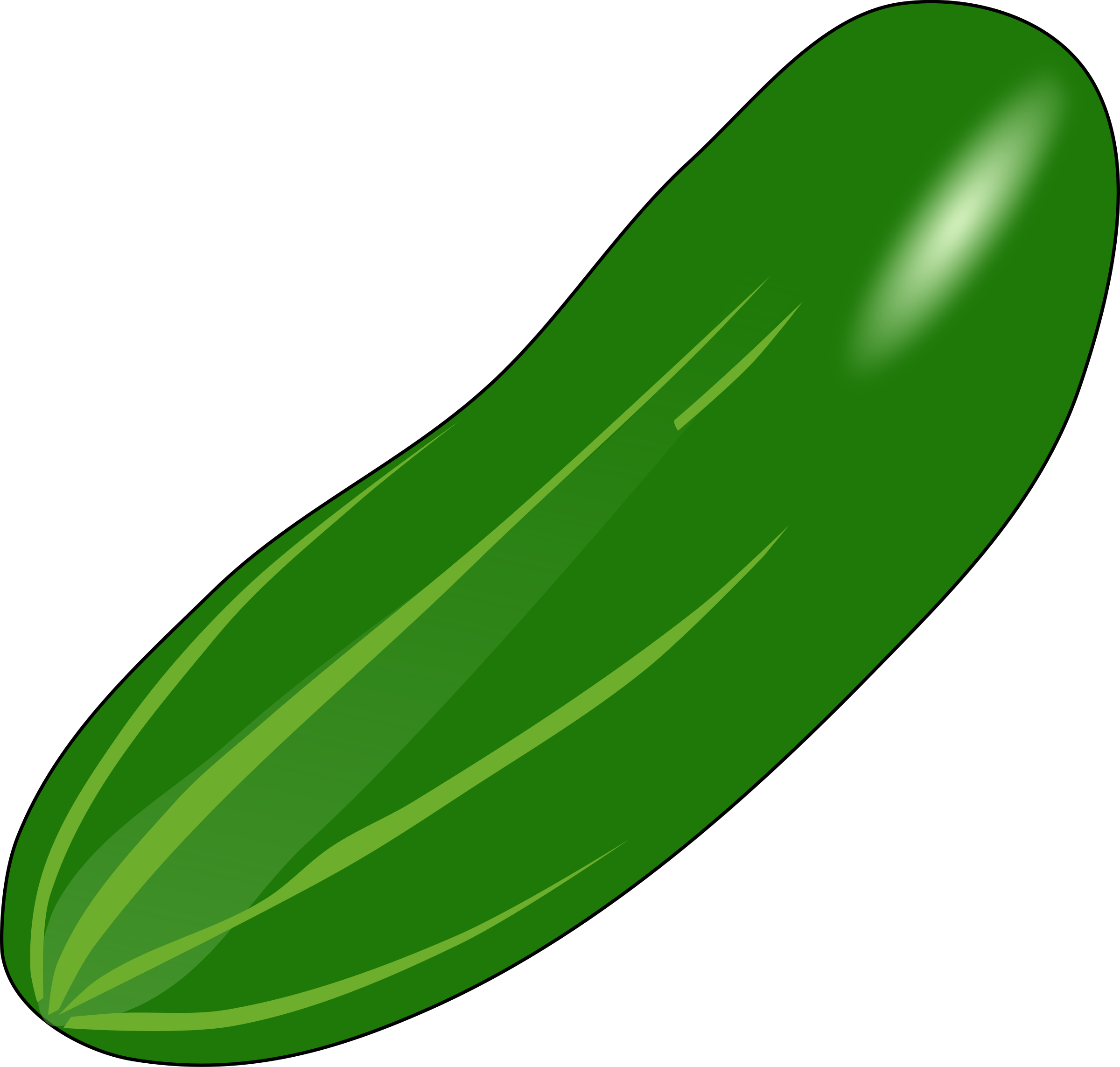 